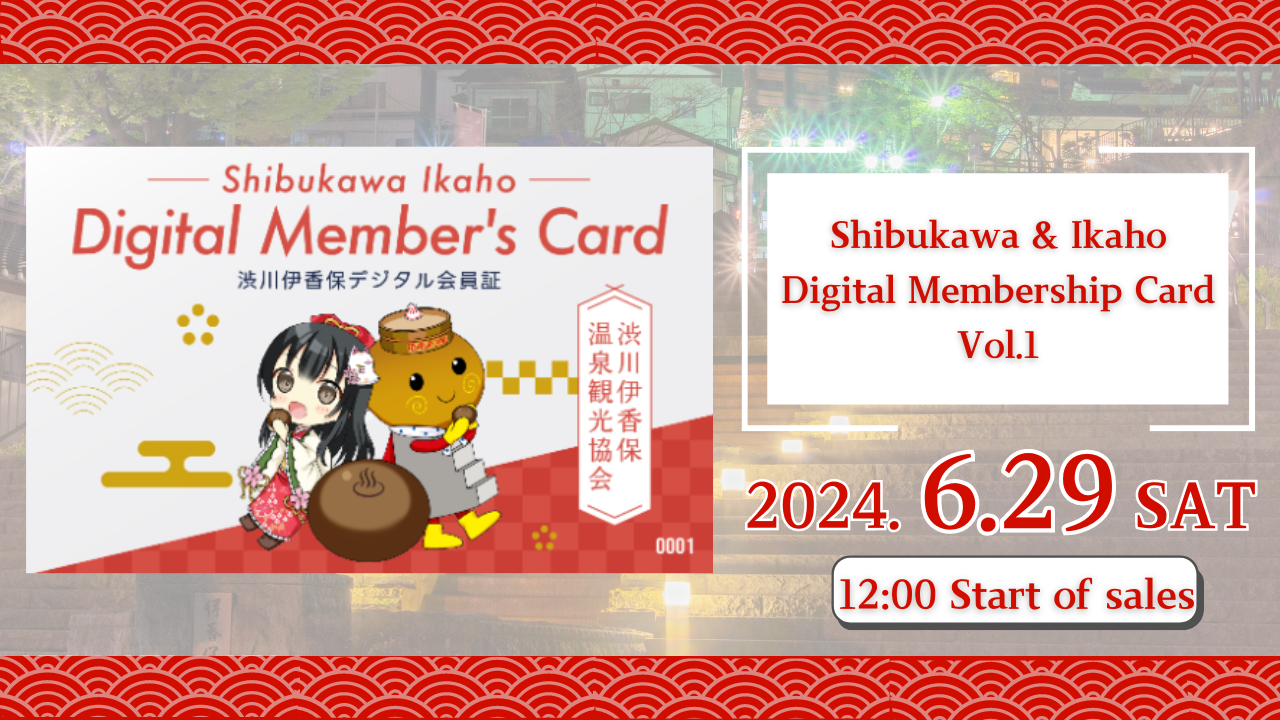 «Shibukawa / Ikaho Digital Card Card Vol.1» будет продаваться 29 июня 2024 года!Привет, эта семья Япония Дао!На этот раз мы доставим для вас особые большие новости.Туристическая ассоциация Shibukawa Ikaho Onsen и The Concex Co., Ltd. примет участие в местном проекте, и мир будет передаваться в мир с привлекательностью Икахо Онсена, префектуры Ганмы.В рамках этого, «Shibukawa / Ikaho Digital Cardship» появится NFT! Япония Дао отвечает за этот дизайн персонажа NFT.Обзор«Shibukawa / Ikaho Digital Card Card Vol. 1» NFT может получать различные преимущества, такие как скидки на плату за купание для Ikaho Open -Air Bath, представляя в туристических объектах и ​​ресторанах Ikaho Onsen.Линейная платформа Next "Dosi" будет продана.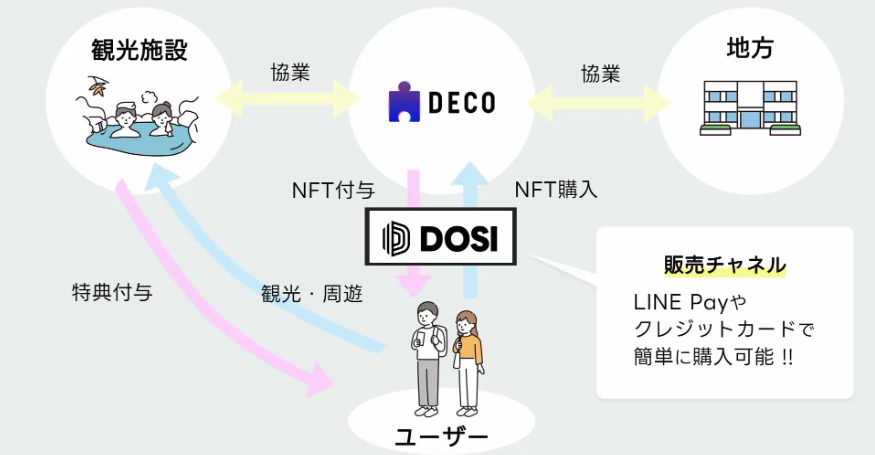 Кроме того, в дизайне персонажа используется три персонажа, появляющихся в популярном проекте Японии DAO "Kagura".Если вы хотите узнать больше о Кагуре или в первый раз, пожалуйста, посмотрите эту статью.https://note.com/japandaosolution/n/na2004b0b81abhttps://note.com/japandaosolution/n/n14402a810a8eФон сотрудничества с Ассоциацией туризма Икахо ОнсенИкахо Онсен является одним из ведущих японских достопримечательностей с хорошим доступом в столичном районе Токио. Сибукава города продвигает достопримечательности цифровой трансформации (DX) и подходит для повышения достопримечательностей с использованием NFT.Япония Дао работает с туристической ассоциацией Икахо Онсен, чтобы оживить регион, чтобы максимизировать привлекательность региона.Нажмите здесь для официальной учетной записи Shibukawa Ikaho Onsen Tourism Associationhttps://twitter.com/ikahoonnsenn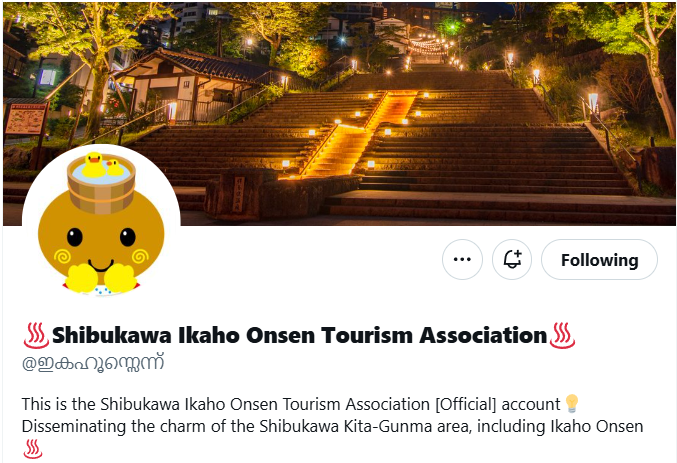 О Shibukawa / Ikaho Digital Card Information Информация о продажах карт участниковНачало продаж: суббота, 29 июня 2024 г. 12:00Конец продажи: 12:00 Понедельник, 30 сентября 2024 г.Цена: 12 долларов (около 1900 иен)Канал продаж: цифровая коммерция "Dosi"Продажи: 300 штук ограниченыДизайн: случайным образом продается из 3 типов шаблонов (одна точка с серийным номером)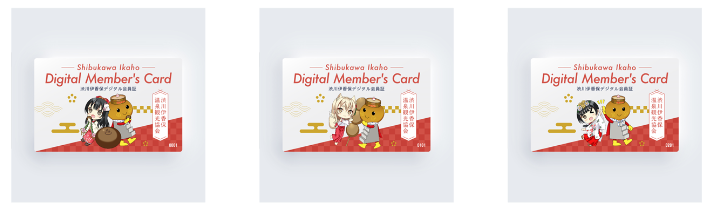 Нажмите здесь для ссылки на странице покупкиhttps://market.store.dosi.world/ja-JP/1st_sale/sales/40318/Партнерские объекты и льготыПредставляя «Цифровую карту Shibukawa / Ikaho Digital», вы можете получать пособия на различных объектах в районе Икахо Онсен. Случаи включают плату за купание, скидки на скидки на вход, скидки и подарки в ресторанах.В аффилированные объекты включают Икахо Рёко, Мемориал Юмеджи Такехиса Икахо, музейная арка Хара, кафе, универсальный магазин и купальные помещения.Вы можете проверить детали преимуществ и список аффилированных объектов по ссылке ниже.https://www.google.com/maps/d/edit?mid=1LINMrLa6cHlL1hEaEbnnWYt5NvWhCQo&usp=sharing* Преимущества могут быть изменены без уведомления.* Период использования пособий запланирован на 15 июля 2024 года по 31 декабря 2024 года.* Преимущества могут использоваться только один раз на объект в течение вышеуказанного периода. То же самое верно, если у вас есть несколько членских карт.Как использовать "Сертификат о цифровом членстве Shibukawa / Ikaho"Мы покупаем "Shibukawa / Ikaho Digital Cardsh Card" в Dosi.Прочитайте QR -код, установленный на аффилированном объекте на вашем смартфоне.Представьте экран смартфона персоналу объекта.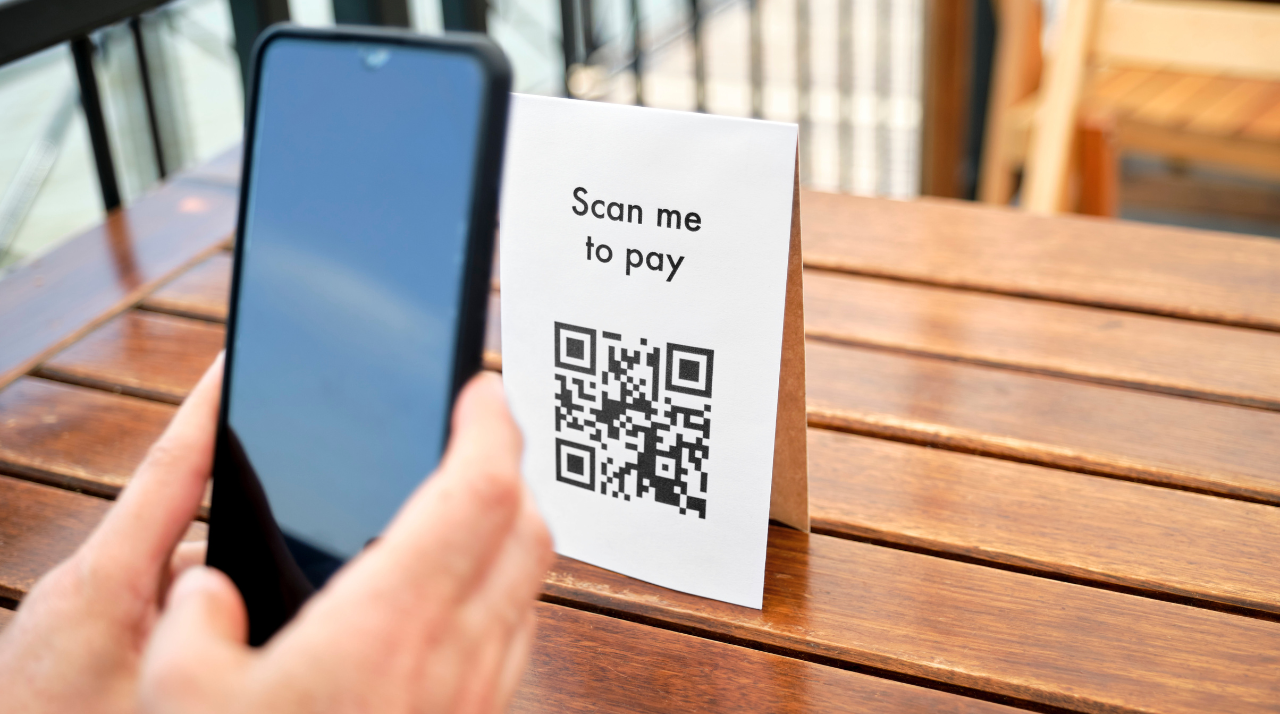 Вы можете легко получить льготы!Что такое доси?Dosi - это глобальный рынок, который может легко обменять ценные цифровые товары.Легко войти в систему с учетной записью линии или учетной записи SNSВы можете приобрести товары, используя кредитную карту или линейную оплатуВы можете торговать не только в Японии, но и на глобальные брендыКак открыть аккаунт "Доси"https://dosi-jp.landpress.line.me/userguide_accountКак купить NFThttps://dosi-jp.landpress.line.me/userguide_purchaseNew development of Amakomi (manga)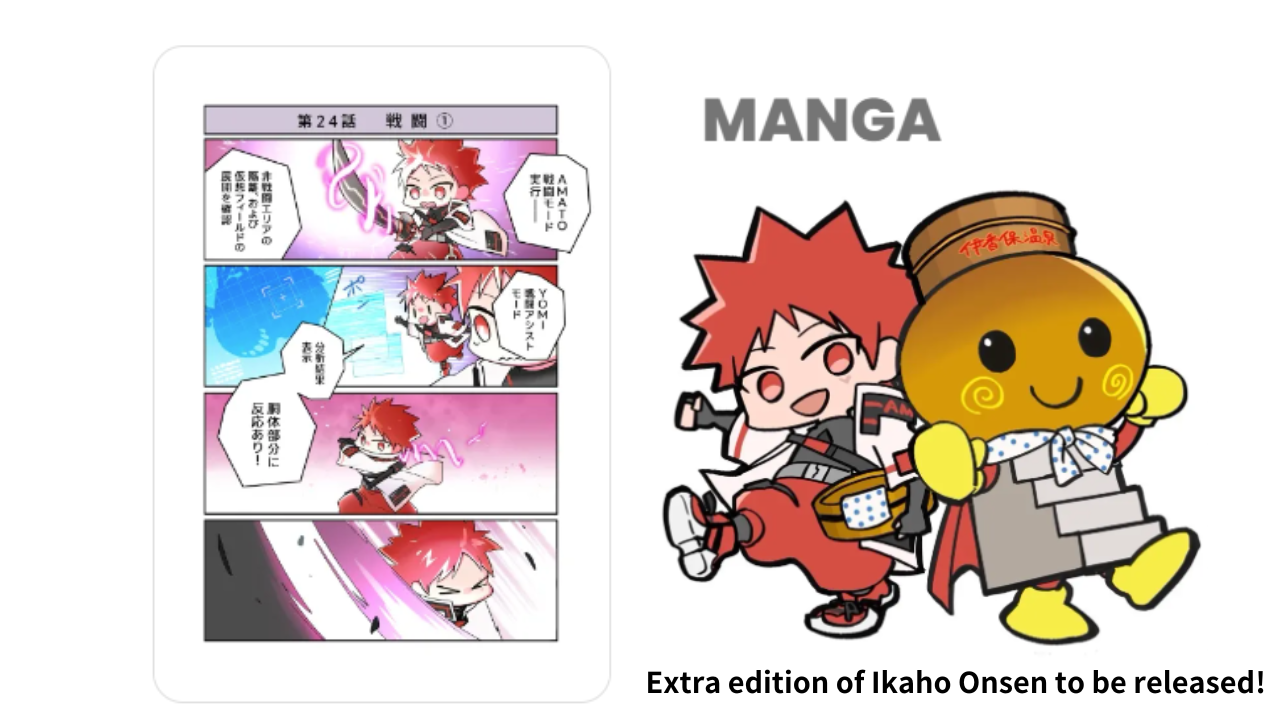 «Ikaho Onsen Extra» будет выпущен в Амакоми в серии!«Amakomi» -это очень популярная серия из четырех фреймов в июне 2024 года и была сериализована до эпизода 26.В Ikaho Onsen Extra Edition, сцена, где вы можете насладиться городским городом и булочки с горячим источником осмотра достопримечательностей.Манга в сериализации можно прочитать бесплатно отсюда.https://amato-official.com/mangaкраткое содержание«Shibukawa / Ikaho Digital Member Vol. 1» NFT допускает не только преимущества в туристических объектах и ​​ресторанах, но также пользуется творческим дизайном Японии DAO.Продажи планируются начать 29 июня 2024 года, поэтому, пожалуйста, проверьте это.Если вы заинтересованы в Японии DAO, пожалуйста, следите за журналом «Япония Дао».Официальная учетная запись X: https: //twitter.com/japannftmuseumОфициальный раздор: https://discord.com/invite/japandao